NEBEEL 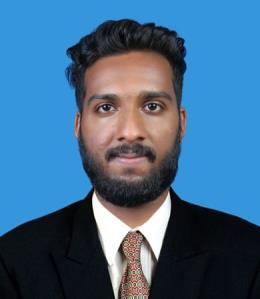 MECHANICAL ENGINEER (MEP)NEBEEL E-mail: nebeel-395316@2freemail.com OBJECTIVE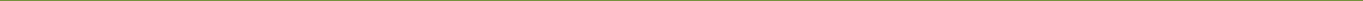 Seeking an opportunity with a good organization which demands the best of my professional ability in terms of technical and analytical skill there by achieving personal professional & organization growthEDUCATIONB.E Mechanical EngineeringSreeSakthi Engineering College Coimbatore, Tamil Nadu, India (2014 – 2018)Diploma in MEP [HVAC, FIRE FIGHTING &PLUMBING]MEDAC Enterprises Pvt.Ltd.Company, CalicutEXPERIENCEMechanical Design EngineerMEDAC Enterprises Pvt.Ltd.Company(06/2018 – 05/2019)Experience in supervision & designing of building Mechanical system [HVAC, Drainage, water services and Fire Fighting] using relevant codes like ASHREA, SMACNA, NFPA, National plumbing code, uniform plumbing code.Sound knowledge to do HVAC load calculation & external static pressure calculationPressure drop calculation and selection of chiller water pumps and fire pumpsAbility to design and draft using Auto CAD and practicing REVITSelection of control valves/Diffusers/Hot water system, chilled water system.Experience in site execution of all Mechanical systems and supervisionCERTIFICATESHeat Ventilation and Air Conditioning [HVAC]Fire Fighting, PlumbingNeuro-Linguistic Programming [NLP]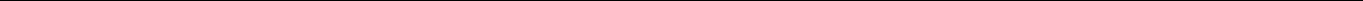 Page 1 of 2NEBEEL MECHANICAL ENGINEER (MEP)PROJECTSOLAR AIR CONDITION WITH AUTO TRACKING SYSTEMSolar tracking system is a power generating method from sunlightSystem is automatically change the direction to get maximum intensity of lightSOFTWARE SKILLAutoCADCarrier HAPMCQUAY duct/pipe sizerDuctsizerMS OfficeCORE COMPETENCIESTeam workCommunication skillsDedication towards professionManagement skillsINTERESTSDesignMaintenanceProductionPERSONAL DETAILSNationality : IndianVisa status  :visit visaLocation   : DubaiDECALARATIONI do here by declare that the information provided above is true to the best my knowledge and belief.Page 2 of 2✓ Gender✓ Gender:Male✓Age: 23,✓D.O.B:25/01/1996